Trig and Navigational Bearings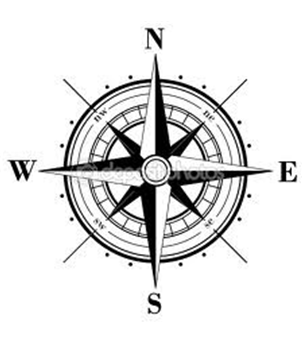 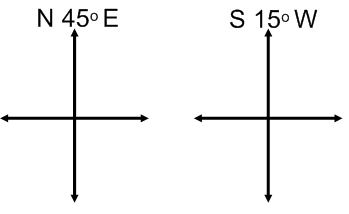 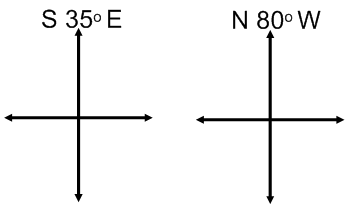 Right Triangle Applications with BearingsExample 1: A ship leaves port at noon and has a bearing of S 29o W.  If the ship sails at 20 knots, how many nautical miles south and how many nautical miles west will the ship have travelled by 6:00pm?Example 2: A plane is 160 miles north and 85 miles east of an airport.  If a pilot wants to fly directly to the airport, what bearings should be taken?